Name_____________________________________________Sample Quiz Find the limits of each of the following Based on 1a, 1b, 1c, 1d  answer the following questions Which of the above has a limit that can be found only using direct substitution?Which of the above is a definition of the derivative for a particular polynomial?Which of the above has no limit?Which of the above initially has indeterminate form?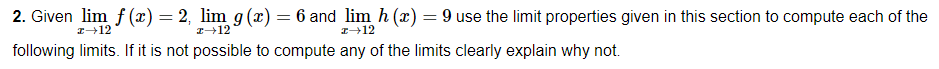 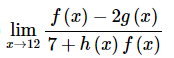 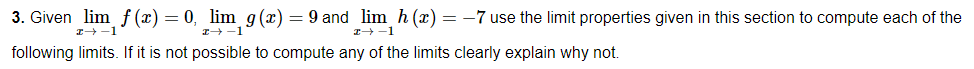 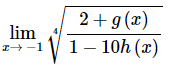 